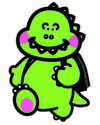 令和　　年度　緑町三丁目学童保育所入所申込書年　　月　　日　　　　　　　緑町三丁目学童保育所　あて保護者　郵便番号　　　　　　　　　　　　　　		住所　　　　　　　　　　　　　　　　氏名　　　　　　　　　　　　　　　　　　緑町三丁目学童保育所　に入所させたいので、次のとおり申し込みます。住　　　　所住　　　　所住　　　　所住　　　　所所沢市所沢市所沢市所沢市所沢市所沢市所沢市所沢市電話FAX電話FAX電話FAX児童ふりがな氏名ふりがな氏名ふりがな氏名性別男　・　女性別男　・　女性別男　・　女児童ふりがな氏名ふりがな氏名ふりがな氏名性別男　・　女性別男　・　女性別男　・　女児童生年月日生年月日生年月日　　　年　　　　月　　　　日　　　年　　　　月　　　　日　　　年　　　　月　　　　日　　　年　　　　月　　　　日　　　年　　　　月　　　　日　　　年　　　　月　　　　日　　　年　　　　月　　　　日　　　年　　　　月　　　　日　　　年　　　　月　　　　日　　　年　　　　月　　　　日　　　年　　　　月　　　　日児童学校学校学校　　　　　　　　　　　小学校　　　　年　　　　　　　　　　　　　　小学校　　　　年　　　　　　　　　　　　　　小学校　　　　年　　　　　　　　　　　　　　小学校　　　　年　　　　　　　　　　　　　　小学校　　　　年　　　　　　　　　　　　　　小学校　　　　年　　　　　　　　　　　　　　小学校　　　　年　　　　　　　　　　　　　　小学校　　　　年　　　　　　　　　　　　　　小学校　　　　年　　　　　　　　　　　　　　小学校　　　　年　　　　　　　　　　　　　　小学校　　　　年　　　家族構成（同居の方全員）ふりがな氏　　　　　名ふりがな氏　　　　　名ふりがな氏　　　　　名ふりがな氏　　　　　名児童との続　　柄児童との続　　柄生年月日生年月日生年月日生年月日お迎えに来られる方に○（複数可）お迎えに来られる方に○（複数可）備考（勤務先等）備考（勤務先等）家族構成（同居の方全員）年　　月　　日年　　月　　日年　　月　　日年　　月　　日家族構成（同居の方全員）年　　月　　日年　　月　　日年　　月　　日年　　月　　日家族構成（同居の方全員）年　　月　　日年　　月　　日年　　月　　日年　　月　　日家族構成（同居の方全員）年　　月　　日年　　月　　日年　　月　　日年　　月　　日家族構成（同居の方全員）年　　月　　日年　　月　　日年　　月　　日年　　月　　日家族構成（同居の方全員）年　　月　　日年　　月　　日年　　月　　日年　　月　　日家族構成（同居の方全員）年　　月　　日年　　月　　日年　　月　　日年　　月　　日家族構成（同居の方全員）年　　月　　日年　　月　　日年　　月　　日年　　月　　日家族構成（同居の方全員）年　　月　　日年　　月　　日年　　月　　日年　　月　　日家族構成（同居の方全員）年　　月　　日年　　月　　日年　　月　　日年　　月　　日家族構成（同居の方全員）年　　月　　日年　　月　　日年　　月　　日年　　月　　日家族構成（同居の方全員）年　　月　　日年　　月　　日年　　月　　日年　　月　　日緊急連絡先(優先順)緊急連絡先(優先順)氏名氏名氏名氏名続柄続柄連絡先連絡先連絡先連絡先連絡先電話電話緊急連絡先(優先順)緊急連絡先(優先順)①①①①職場(　　　　　　　　 )・携帯･自宅職場(　　　　　　　　 )・携帯･自宅職場(　　　　　　　　 )・携帯･自宅職場(　　　　　　　　 )・携帯･自宅職場(　　　　　　　　 )・携帯･自宅緊急連絡先(優先順)緊急連絡先(優先順)②②②②職場(　　　　　　　　 )・携帯･自宅職場(　　　　　　　　 )・携帯･自宅職場(　　　　　　　　 )・携帯･自宅職場(　　　　　　　　 )・携帯･自宅職場(　　　　　　　　 )・携帯･自宅緊急連絡先(優先順)緊急連絡先(優先順)③③③③職場(　　　　　　　　 )・携帯･自宅職場(　　　　　　　　 )・携帯･自宅職場(　　　　　　　　 )・携帯･自宅職場(　　　　　　　　 )・携帯･自宅職場(　　　　　　　　 )・携帯･自宅緊急連絡先(優先順)緊急連絡先(優先順)④④④④職場(　　　　　　　　 )・携帯･自宅職場(　　　　　　　　 )・携帯･自宅職場(　　　　　　　　 )・携帯･自宅職場(　　　　　　　　 )・携帯･自宅職場(　　　　　　　　 )・携帯･自宅同居していない親族（祖父母など）でお迎え可能な方がいる場合は記入同居していない親族（祖父母など）でお迎え可能な方がいる場合は記入同居していない親族（祖父母など）でお迎え可能な方がいる場合は記入氏　　　名氏　　　名氏　　　名氏　　　名氏　　　名氏　　　名続柄住　　　　所住　　　　所住　　　　所住　　　　所電　　　　話同居していない親族（祖父母など）でお迎え可能な方がいる場合は記入同居していない親族（祖父母など）でお迎え可能な方がいる場合は記入同居していない親族（祖父母など）でお迎え可能な方がいる場合は記入同居していない親族（祖父母など）でお迎え可能な方がいる場合は記入同居していない親族（祖父母など）でお迎え可能な方がいる場合は記入同居していない親族（祖父母など）でお迎え可能な方がいる場合は記入